  Logopedická základní škola, Měcholupy č. 1,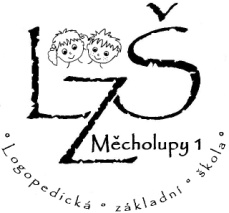   příspěvková organizaceTel. 415722508                                  IČO: 61357286                                        PSČ: 439 31    e-mail: specialniskola@lzs-mecholupy.cz                                            www.lzs-mecholupy.czSmlouvana dodávku oleje topného extra lehkého  Smluvní strany:Odběratel  název:Logopedická základní škola, Měcholupy 1, příspěvková organizaceSídlo: Měcholupy u Žatce č.p. 1, PSČ 439 31IČO: 61357286neplátci DPHBankovní spojení: KB Žatec 3140840267/0100Zástupce :  Mgr. Alexandr Bednář, ředitel školyDodavatel název:SILMET  Příbram a.s.261 01 Příbram III – 168IČ: 26210428Bankovní spojení: KB Příbram, 51-8011660297/0100Zastoupená: 	Datum vyhotovení smlouvy:  24.11.2016	Termín dodání: 25.11.2016	Způsob platby: převodem	Místo plnění:  Měcholupy u Žatce č.p. 1	Lhůta splatnosti:	Číslo VZ: 681/2016Předmět smlouvy a jeho předpokládaná cenaPředmět                     množství   měrná j.                   jednotková cena                            cena celkem  Kč	litr                             bez DPH               s DPH	vč.DPHtopný olej extra lehký	7000	      21,95	Celkem bez DPH:  153.650,- Kč	Celkem s DPH:-2-Odběratel se zavazuje předmět smlouvy převzít a zaplatit za něj dohodnutou cenu na základěvystaveného daňového dokladu – faktury (dále i jako „faktura“)Faktura vystavená dodavatelem musí obsahovat kromě čísla smlouvy a lhůty splatnosti, také náležitosti daňového dokladu stanovené příslušnými právními předpisy také informaci o zápisu v obchodním rejstříku nebo jiné evidenci a bude odběrateli doručena v listinné podobě. Součástí faktury bude předávací protokol nebo dodací list dokládající realizaci předmětu smlouvy. V případě, že faktura nebude mít uvedené náležitosti, odběratel není povinen fakturovanou částku uhradit a nedostává se do prodlení. Lhůta splatnosti počíná běžet od doručení daňového dokladu obsahujícího veškeré náležitosti. Specifikace zboží anebo služeb na faktuře se musí shodovat se specifikací předmětu této smlouvy.Pokud v této smlouvě není stanoveno jinak, řídí se právní vztahy z ní vyplývající příslušnými ustanoveními občanského zákoníku.Tuto smlouvu lze měnit či doplňovat pouze po dohodě smluvních stran formou písemných a číslovaných dokladů.Tato smlouva nabývá platnosti a účinnosti dnem jejího uzavření. Smlouva bude uveřejněna v registru smluv na dobu neurčitou.Odběratel tímto potvrzuje, že o uzavření této smlouvy bylo rozhodnuto dne:   24.11.2016Ostatní ujednáníV …………………………………… dne…………………………	V Měcholupech dne:  24.11.2016………………………………………………………………………..                            …………………………………………………………..Dodavatel  :                                                                                                 Odběratel:                                                                                                         Logopedická základní škola, Měcholupy1                                                                                                                        příspěvková organizace